FUSÕES E AQUISIÇÕES PLANO DE GERENCIAMENTO DE RISCOS DE PROJETOINFORMAÇÕES DA FUSÃO E AQUISIÇÃO (M&A)INFORMAÇÕES DA FUSÃO E AQUISIÇÃO (M&A)INFORMAÇÕES DA FUSÃO E AQUISIÇÃO (M&A)INFORMAÇÕES DA FUSÃO E AQUISIÇÃO (M&A)NOME DA M&AVISÃO GERAL DA M&ANOME DO PATROCINADOR DA M&ANOME DO PATROCINADOR DA M&ATELEFONEE-MAILNOME DO GERENTE DA M&ANOME DO GERENTE DA M&ATELEFONEE-MAILVERSÃO DO PLANOVERSÃO DO PLANOVERSÃO DO PLANOVERSÃO DO PLANOVERSÃOVERSÃODATAAUTOR0.0.00.0.0RAZÃORAZÃORAZÃORAZÃOSEÇÕES IMPACTADASSEÇÕES IMPACTADASSEÇÕES IMPACTADASSEÇÕES IMPACTADASTÍTULO DA SEÇÃOTÍTULO DA SEÇÃOALTERAÇÃOALTERAÇÃODISTRIBUIÇÃODISTRIBUIÇÃODISTRIBUIÇÃODISTRIBUIÇÃOMÉTODO DE ENTREGAMÉTODO DE ENTREGADATA DA EMISSÃOEMITIDO PARARESUMO EXECUTIVORESUMO EXECUTIVORESUMO EXECUTIVOPROCESSO DE ANÁLISE E AVALIAÇÃO DE RISCOSPROCESSO DE ANÁLISE E AVALIAÇÃO DE RISCOSPROCESSO DE ANÁLISE E AVALIAÇÃO DE RISCOSDESENVOLVIMENTO DO PROCESSO DE ESTRATÉGIAS DE MITIGAÇÃO DE PREVENÇÃO DE RISCOSDESENVOLVIMENTO DO PROCESSO DE ESTRATÉGIAS DE MITIGAÇÃO DE PREVENÇÃO DE RISCOSDESENVOLVIMENTO DO PROCESSO DE ESTRATÉGIAS DE MITIGAÇÃO DE PREVENÇÃO DE RISCOSANALISAR CRONOGRAMA, PROCESSO E PARTES RESPONSÁVEISANALISAR CRONOGRAMA, PROCESSO E PARTES RESPONSÁVEISANALISAR CRONOGRAMA, PROCESSO E PARTES RESPONSÁVEISFUNÇÕES E RESPONSABILIDADES DE GERENCIAMENTO DE RISCOSFUNÇÕES E RESPONSABILIDADES DE GERENCIAMENTO DE RISCOSFUNÇÕES E RESPONSABILIDADES DE GERENCIAMENTO DE RISCOSNOMEFUNÇÃORESPONSABILIDADESPROCESSO DE RELATÓRIOS DE RISCOSPROCESSO DE RELATÓRIOS DE RISCOSPROCESSO DE RELATÓRIOS DE RISCOSAVALIAÇÃO DE RISCOAVALIAÇÃO DE RISCOAVALIAÇÃO DE RISCOIDENTIFICAÇÃO DO RISCOIDENTIFICAÇÃO DO RISCOIDENTIFICAÇÃO DO RISCOVISÃO GERAL DO RISCOVISÃO GERAL DO RISCOACIONADORES DE EVENTOS OU AMEAÇASREGISTRO DE RISCOSREGISTRO DE RISCOSREGISTRO DE RISCOSRISCO IDENTIFICADOSTATUS ATUALESTRATÉGIAS DE MITIGAÇÃO DE RISCOSANÁLISE E AVALIAÇÃO DE RISCOSANÁLISE E AVALIAÇÃO DE RISCOSANÁLISE E AVALIAÇÃO DE RISCOSRISCO IDENTIFICADOGRAU DO RISCOIMPACTO POTENCIALMITIGAÇÃO DE RISCOMITIGAÇÃO DE RISCOMITIGAÇÃO DE RISCOMITIGAÇÃO DE RISCO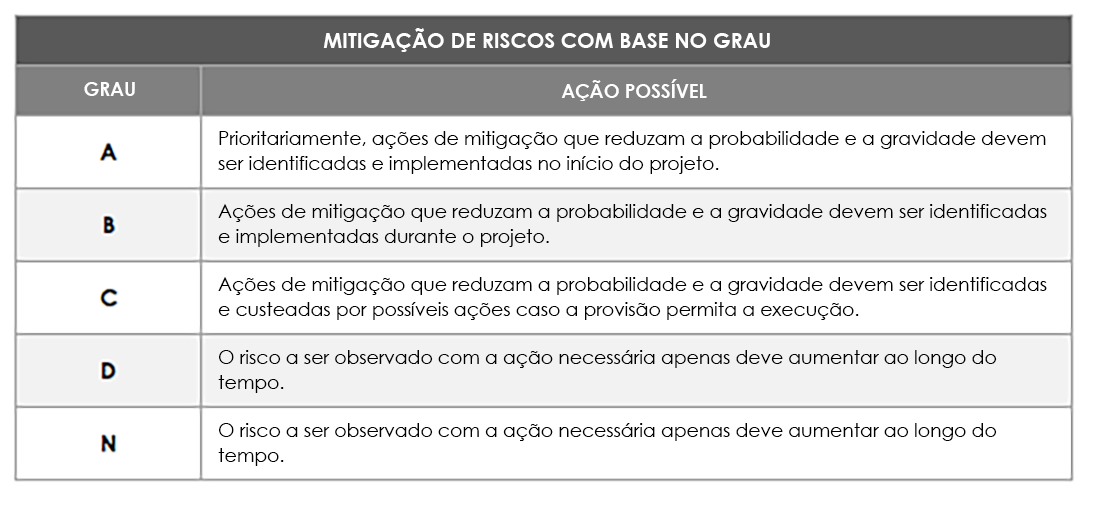 GRAU DO RISCORISCO IDENTIFICADORISCO IDENTIFICADORISCO IDENTIFICADOAÇÃO DE MITIGAÇÃO: PREVENÇÃO OU CONTINGÊNCIA?AÇÃO DE MITIGAÇÃO: PREVENÇÃO OU CONTINGÊNCIA?AÇÃO DE MITIGAÇÃO: PREVENÇÃO OU CONTINGÊNCIA?IMPLICAÇÕES ORÇAMENTÁRIASIMPLICAÇÕES ORÇAMENTÁRIASPROPOSTA DE AÇÃO DE MITIGAÇÃOPROPOSTA DE AÇÃO DE MITIGAÇÃOPARTES INTERESSADAS RESPONSÁVEISPARTES INTERESSADAS RESPONSÁVEISGRAU DO RISCORISCO IDENTIFICADORISCO IDENTIFICADORISCO IDENTIFICADOAÇÃO DE MITIGAÇÃO: PREVENÇÃO OU CONTINGÊNCIA?AÇÃO DE MITIGAÇÃO: PREVENÇÃO OU CONTINGÊNCIA?AÇÃO DE MITIGAÇÃO: PREVENÇÃO OU CONTINGÊNCIA?IMPLICAÇÕES ORÇAMENTÁRIASIMPLICAÇÕES ORÇAMENTÁRIASPROPOSTA DE AÇÃO DE MITIGAÇÃOPROPOSTA DE AÇÃO DE MITIGAÇÃOPARTES INTERESSADAS RESPONSÁVEISPARTES INTERESSADAS RESPONSÁVEISGRAU DO RISCORISCO IDENTIFICADORISCO IDENTIFICADORISCO IDENTIFICADOAÇÃO DE MITIGAÇÃO: PREVENÇÃO OU CONTINGÊNCIA?AÇÃO DE MITIGAÇÃO: PREVENÇÃO OU CONTINGÊNCIA?AÇÃO DE MITIGAÇÃO: PREVENÇÃO OU CONTINGÊNCIA?IMPLICAÇÕES ORÇAMENTÁRIASIMPLICAÇÕES ORÇAMENTÁRIASPROPOSTA DE AÇÃO DE MITIGAÇÃOPROPOSTA DE AÇÃO DE MITIGAÇÃOPARTES INTERESSADAS RESPONSÁVEISPARTES INTERESSADAS RESPONSÁVEISGRAU DO RISCORISCO IDENTIFICADORISCO IDENTIFICADORISCO IDENTIFICADOAÇÃO DE MITIGAÇÃO: PREVENÇÃO OU CONTINGÊNCIA?AÇÃO DE MITIGAÇÃO: PREVENÇÃO OU CONTINGÊNCIA?AÇÃO DE MITIGAÇÃO: PREVENÇÃO OU CONTINGÊNCIA?IMPLICAÇÕES ORÇAMENTÁRIASIMPLICAÇÕES ORÇAMENTÁRIASPROPOSTA DE AÇÃO DE MITIGAÇÃOPROPOSTA DE AÇÃO DE MITIGAÇÃOPARTES INTERESSADAS RESPONSÁVEISPARTES INTERESSADAS RESPONSÁVEISGRAU DO RISCORISCO IDENTIFICADORISCO IDENTIFICADORISCO IDENTIFICADOAÇÃO DE MITIGAÇÃO: PREVENÇÃO OU CONTINGÊNCIA?AÇÃO DE MITIGAÇÃO: PREVENÇÃO OU CONTINGÊNCIA?AÇÃO DE MITIGAÇÃO: PREVENÇÃO OU CONTINGÊNCIA?IMPLICAÇÕES ORÇAMENTÁRIASIMPLICAÇÕES ORÇAMENTÁRIASPROPOSTA DE AÇÃO DE MITIGAÇÃOPROPOSTA DE AÇÃO DE MITIGAÇÃOPARTES INTERESSADAS RESPONSÁVEISPARTES INTERESSADAS RESPONSÁVEISGRAU DO RISCORISCO IDENTIFICADORISCO IDENTIFICADORISCO IDENTIFICADOAÇÃO DE MITIGAÇÃO: PREVENÇÃO OU CONTINGÊNCIA?AÇÃO DE MITIGAÇÃO: PREVENÇÃO OU CONTINGÊNCIA?AÇÃO DE MITIGAÇÃO: PREVENÇÃO OU CONTINGÊNCIA?IMPLICAÇÕES ORÇAMENTÁRIASIMPLICAÇÕES ORÇAMENTÁRIASPROPOSTA DE AÇÃO DE MITIGAÇÃOPROPOSTA DE AÇÃO DE MITIGAÇÃOPARTES INTERESSADAS RESPONSÁVEISPARTES INTERESSADAS RESPONSÁVEISGRAU DO RISCORISCO IDENTIFICADORISCO IDENTIFICADORISCO IDENTIFICADOAÇÃO DE MITIGAÇÃO: PREVENÇÃO OU CONTINGÊNCIA?AÇÃO DE MITIGAÇÃO: PREVENÇÃO OU CONTINGÊNCIA?AÇÃO DE MITIGAÇÃO: PREVENÇÃO OU CONTINGÊNCIA?IMPLICAÇÕES ORÇAMENTÁRIASIMPLICAÇÕES ORÇAMENTÁRIASPROPOSTA DE AÇÃO DE MITIGAÇÃOPROPOSTA DE AÇÃO DE MITIGAÇÃOPARTES INTERESSADAS RESPONSÁVEISPARTES INTERESSADAS RESPONSÁVEISGRAU DO RISCORISCO IDENTIFICADORISCO IDENTIFICADORISCO IDENTIFICADOAÇÃO DE MITIGAÇÃO: PREVENÇÃO OU CONTINGÊNCIA?AÇÃO DE MITIGAÇÃO: PREVENÇÃO OU CONTINGÊNCIA?AÇÃO DE MITIGAÇÃO: PREVENÇÃO OU CONTINGÊNCIA?IMPLICAÇÕES ORÇAMENTÁRIASIMPLICAÇÕES ORÇAMENTÁRIASPROPOSTA DE AÇÃO DE MITIGAÇÃOPROPOSTA DE AÇÃO DE MITIGAÇÃOPARTES INTERESSADAS RESPONSÁVEISPARTES INTERESSADAS RESPONSÁVEISMONITORAMENTO DE RISCOANÁLISE DE RISCOS E PROBLEMAS  verificar problemas que podem ter escalonadoANALISAR A FREQUÊNCIAPARTES RESPONSÁVEIS PELA ANÁLISEMONITORAMENTOFREQUÊNCIA DE MONITORAMENTOPARTES RESPONSÁVEIS PELO MONITORAMENTORELATÓRIOSFREQUÊNCIA DE RELATÓRIOSPARTES RESPONSÁVEIS PELOS RELATÓRIOSAVISO DE ISENÇÃO DE RESPONSABILIDADEQualquer artigo, modelo ou informação fornecidos pela Smartsheet no site são apenas para referência. Embora nos esforcemos para manter as informações atualizadas e corretas, não fornecemos garantia de qualquer natureza, seja explícita ou implícita, a respeito da integridade, precisão, confiabilidade, adequação ou disponibilidade do site ou das informações, artigos, modelos ou gráficos contidos no site. Portanto, toda confiança que você depositar nessas informações será estritamente por sua própria conta e risco.